METAMIZOLE SODIQUEMECANISME :Peu connu. Interaction centrale et périphérique de 8 métabolites avec effetAnalgésiqueSpasmolytique  utile en cas de colite (néphrétique, biliaire,…)Antipyrétique.Effet antalgique similaire à opiacé faible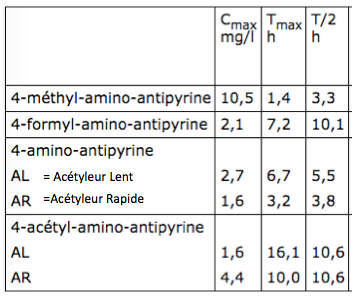 Effet du médicament variable selon vitesse des N-acétyl-transférases (rapide ou lent). Acétyleurs rapides = 40-70% des caucasiens.POSOLOGIE :	     1ml= 20 gouttes = 500 mg 25 mg/gtteEI: Agranulocytose voir pancytopénie immuno-allergique=> y penser et réaliser un labo si fièvre (idem si gorge douloureuse, ulcérations de la cavité buccale, hématomes, saignements, pâleur). Incidence : 1/5230 pour <12 jours de ttt et 1/810 si > 12 jours de ttt. Létahéité agranilocytose de 5-7% mais aucun patient mort d’agranocytose sur métamizole sodique depuis 1973.Nausées, vomissements, douleurs abdominalesPlus rarement des symptômes nerveux centraux (vertige, somnolence, coma, convulsions) => attention si conduite de véhiculesChute de la tension artérielle (ad choc) => surtout en cas d’administration IV donner en IVL (0,5 g/min=1ml/min).Stevens-Johnson ou syndrome de Lyell Peut provoquer une coloration rouge de l'urineCI avecAllaitementAspirine car bloque son effet anti agrégeant plaquettaireInsuffisance rénale ou hépatique gravesPoids corporelAge (approx.)Dose unitaireDose quotidienne max.46–53 kg13–14 ans15–35 gouttes4× 35 gouttes31–45 kg10–12 ans10–30 gouttes4× 30 gouttes24–30 kg7–9 ans8–20 gouttes4× 20 gouttes16–23 kg4–6 ans5–15 gouttes4× 15 gouttes9–15 kg1–3 ans3–10 gouttes4× 10 gouttes5–8 kg3–11 mois2–5 gouttes4× 5 gouttes